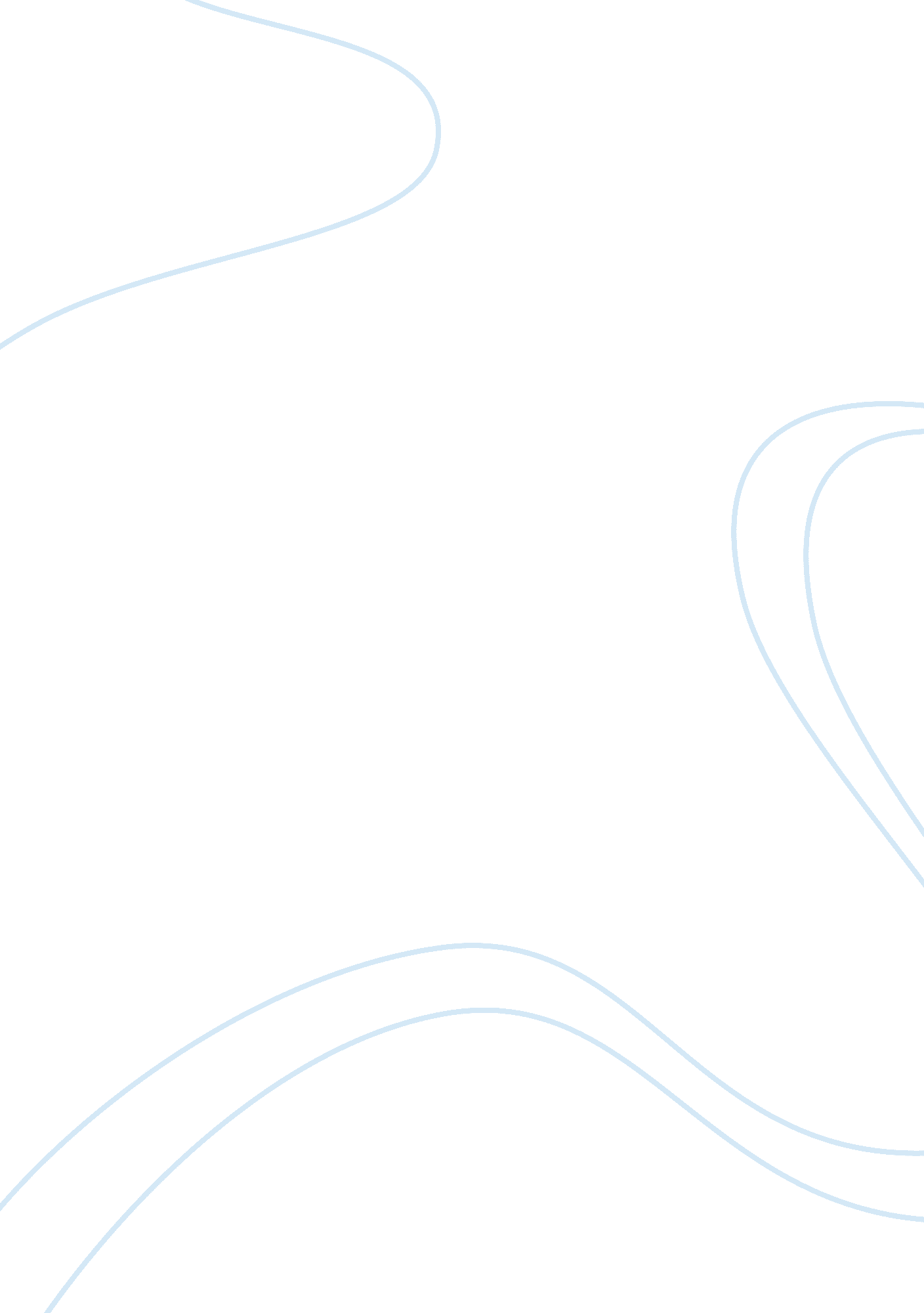 Benefits of being a dentist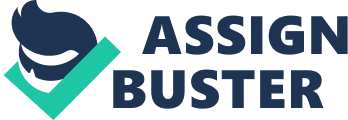 Dentist Since the dawn of time, man has had teeth. Unfortunately, not until recent years have dentists come to pass. The world needs dentists, and I chose this career because tooth care is a extremely worthwhile and rewarding trade. As you have probably been able to surmise, dentists take care of people’s teeth. They diagnose the problem, and then treat it accordingly. They also give guidance to patients on how to better care for their teeth. Dentists check up on patients every three months to ensure their teeth are in good condition. And when there is a problem with teeth, such as cavities, cracks, or fractures, they can repair them. Dentists also whiten teeth, and correct bite issues. In order to become a dentist, you generally need a Bachelor’s Degree in a field of your choice; but most dental schools prefer a degree in biology or chemistry. It usually takes four years to attain a Bachelor’s Degree, and then if you get into dental school that also takes four years to complete. Besides education, there are a few qualities dentists have that help do their job. Communication is one; dentists are constantly interacting with patients, and other members of the staff. They also should be detail oriented, and good with their hands. Leadership skills are another important trait of a dentist. They usually have their own practice, which means they are in charge. When working with difficult patients who may need special attention, dentists have to be extremely patient; it is uncouth for a dentist to become angry. You may think like there are no drawbacks to being a dentist, well, think again. All the work dentists do is repetitive, and sometimes the stress of owning your own practice is too much. And of course there is always sticking your fingers in people’s dirty mouths. But the positive aspects by far outweigh the negative. Dentists make a lot of money. And dentistry is considered a very prestigious career. They are also self-employed (unless you work in a partnership, or for a firm); they choose who they hire, and fire, usually how many hours they work, and generally make their own decisions and run their own business. The average annual salary of a dentist is $161, 750. That is quite a lot. And in some states you make more than $200, 000. As for the job outlook in the next five years, The Bureau of Labor Statistics projected that by 2020; there would be a 21% growth in dentistry. So as you can see, dentistry is a booming industry that is not going anywhere. There are a few careers very related to dental work, and they can be done in the same office! One of these is a Dental Hygienist. They clean teeth, and record any problems. Another one is a Dental Assistant. They work alongside dentists, taking care of patients, and keeping records. Neither occupation makes nearly as much as a dentist, but the jobs are very rewarding. I am sure I want to pursue the career of a dentist because of the pay, and I get to help people in an environment that I control. And I have a lot of the qualities required to be a dentist. The only downsides I can see are the amount of schooling, and the cost of schooling. The average cost of dental school is $150, 000, including books and housing. And to complete a Bachelor’s Degree, and dental school, will take about eight years to finish. With an extra 1-5 years if I wanted to specialize in a field. But from where I stand, the benefits by far outweigh the negatives, and being a dentist will be a very rewarding career. Works Cited " 29-1021. 00 - Dentists, General. " 29-1021. 00 - Dentists, General. N. p. , n. d. Web. 19 Dec. 2012. " Duties of a Dentist. " Work. N. p. , n. d. Web. 19 Dec. 2012. " Duties of a Dentist. " Work. N. p. , n. d. Web. 19 Dec. 2012. " Summary. " U. S. Bureau of Labor Statistics. U. S. Bureau of Labor Statistics, n. d. Web. 19 Dec. 2012. 